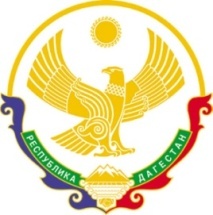 РЕСПУБЛИКА ДАГЕСТАНМУНИЦИПАЛЬНОЕ ОБРАЗОВАНИЕ СЕЛО «ВЕРХНЕЕ ИНХО»СОБРАНИЕ ДЕПУТАТОВ АДМИНИСТРАЦИИ СЕЛЬСКОГО ПОСЕЛЕНИЯСЕЛО «ВЕРХНЕЕ ИНХО»                  индекс:    368935     ИНН  0509002089     КПП   050901001          ОГРН 1020501743404Решение:Утвердить бюджет МО  село «Верхнее Инхо»  на 2020 год в размере 2172,0 рублей, и  плановый период на 2021 год в размере 1773,0рублей, на 2022 год в размере 1775,0рублей.      а) Доходы:                                                                                                                                                      2020 г.                2021г.          2022г.        б) Расходы  по учреждениям:                       Председатель                   сельского Собрания	/Магомедов М-Р.А /Дотация   2001,0 1601,0     1601,0В.т.ч. дотация на частичную оплату повыш.з/платы работ.культуры0,00,0      0,0Субвенция80.081,083,0Собственные доходы 91,091,091,0В том числе:НДФЛ20,020,020,0ЕСХНЗемельный налог40,040,040,0Имущественный31,031,031,0                       ИТОГО:2172,01773,01775,0а)Аппарат управления1353,01292,01292,0б)МКУК 294,0201,0200,0в)ВУС80,081,083,0г)ЖКХ(благоустройство)420,0180,0181,0д)Ф/К и спорт16,015,015,0ж)Молодежная политика5,04,04,0з)Резервный фонд4,00,00,0          ИТОГО:2172,01773,01775,0